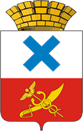 Администрация Городского округа «город Ирбит»Свердловской областиПОСТАНОВЛЕНИЕот  13  августа 2021 года № 1322-ПАг. ИрбитОб утверждении Порядка оценки коррупционных рисков при осуществлении закупок в администрации Городского округа «город Ирбит» Свердловской областиВ соответствии с Федеральными законами от 06 октября 2003 № 131-ФЗ «Об общих принципах организации местного самоуправления в Российской Федерации», от 25 декабря 2008 № 273-ФЗ «О противодействии коррупции», от 02 марта 2007 № 25-ФЗ «О муниципальной службе в Российской Федерации», Указом Президента Российской Федерации от 29 июня 2018      № 378 «О национальном плане противодействия коррупции на 2018-2020 годы», Уставом  Городского округа  «город Ирбит» Свердловской области, администрация Городского округа «город Ирбит» Свердловской областиПОСТАНОВЛЯЕТ:    	      1. Утвердить Порядок оценки коррупционных рисков при осуществлении закупок в администрации Городского округа «город Ирбит» Свердловской области (прилагается).  2. Контроль за исполнением настоящего постановления возложить                   на первого заместителя главы Городского округа «город Ирбит» Свердловской области С.С. Лобанова.        	3. Отделу организационной работы и документообеспечения администрации Городского округа «город Ирбит» Свердловской области организовать размещение настоящего постановления на официальном сайте администрации Городского округа «город Ирбит» Свердловской области (www.moirbit.ru).Глава Городского округа«город  Ирбит» Свердловской области                                              Н.В. ЮдинПОРЯДОКоценки коррупционных рисков при осуществлении закупок в администрации Городского округа «город Ирбит» Свердловской областиI. Общие положения1.	Настоящий Порядок оценки коррупционных рисков при осуществлении закупок в администрации Городского округа «город Ирбит» Свердловской области (далее – Порядок) разработан в соответствии с Федеральным законом от 25 декабря 2008 года № 273-ФЗ «О противодействии коррупции» и на основании Методических рекомендаций по выявлению и минимизации коррупционных рисков при осуществлении закупок товаров, работ, услуг для обеспечения государственных или муниципальных нужд, разработанных Министерством труда и социальной защиты Российской Федерации, и регламентирует аналитические мероприятия по оценке коррупционных рисков, возникающих 
в ходе осуществления закупок, а также устанавливает механизм выявления коррупционных функций, связанных с осуществлением закупок и мер 
по минимизации (устранению) коррупционных рисков в администрации Городского округа «город Ирбит» Свердловской области (далее – Администрация города).2.	Оценка коррупционных рисков относится к числу основных инструментов предупреждения коррупционных правонарушений и позволяет решить задачи по обеспечению:1)	соответствия реализуемых мер по противодействию коррупции реальным или вероятным способам совершения коррупционных правонарушений в сфере закупок;2)	своевременного включения или исключения должностей муниципальных служащих Администрации города, связанных 
с коррупционными рисками, в перечень должностей, при назначении 
на которые граждане обязаны  представлять сведения о своих доходах, 
об имуществе и обязательствах имущественного характера, а также сведения 
о доходах, об имуществе и обязательствах имущественного характера своих супруги (супруга) и несовершеннолетних детей  и при замещении которых муниципальные служащие обязаны представлять сведения о своих доходах, расходах, об имуществе и обязательствах имущественного характера, а также сведения о доходах, расходах, об имуществе и обязательствах имущественного характера своих супруги (супруга) и несовершеннолетних детей (далее – перечень должностей).3.	Оценка коррупционных рисков в целях подготовки карты коррупционных рисков проводится в соответствии со следующими основными принципами:законность: оценка коррупционных рисков не должна противоречить нормативным правовым и иным актам Российской Федерации, Свердловской области и Городского округа «город Ирбит» Свердловской области;полнота: коррупционные риски могут возникать на каждом этапе осуществления закупки, в этой связи соблюдение данного принципа позволит комплексно рассмотреть закупочный процесс и выявить соответствующие коррупционные риски;рациональное распределение ресурсов: оценку коррупционных рисков следует проводить с учетом фактических возможностей отраслевых (функциональных) и территориальных органов, в том числе с учетом кадровой, финансовой, временной и иной обеспеченности;взаимосвязь результатов оценки коррупционных рисков с проводимыми мероприятиями по профилактике коррупционных правонарушений;своевременность и регулярность: проводить оценку коррупционных рисков целесообразно на системной основе, результаты оценки коррупционных рисков должны быть актуальными и соответствовать существующим обстоятельствам как внутренним, так и внешним, с учетом изменения законодательства Российской Федерации о закупочной деятельности;адекватность: принимаемые в целях проведения оценки коррупционных рисков, в том числе минимизации выявленных рисков, меры не должны возлагать на муниципальных служащих Администрации города избыточную нагрузку, влекущую нарушение нормального осуществления ими своих служебных (должностных) обязанностей;презумпция добросовестности: наличие коррупционных индикаторов 
на различных этапах осуществления закупки само по себе не свидетельствует 
о свершившемся или планируемом к свершению коррупционном правонарушении и требует комплексного анализа всех обстоятельств ситуации подразделением по профилактике коррупционных правонарушений;исключение субъектности: предметом оценки коррупционных рисков является процедура осуществления закупки, реализуемая в отраслевом (функциональном) или территориальном органе Администрации города, 
а не личностные качества участвующих в осуществлении закупки служащих;беспристрастность и профессионализм: оценку коррупционных рисков необходимо поручать не только лицам, которые являются независимыми 
по отношению к закупочным процедурам, реализуемым в органе Администрации города, но и лицам, обладающим необходимыми познаниями 
в оцениваемой сфере, таким как специалисты уполномоченного органа в сфере закупок и муниципальные служащие Администрации города, непосредственно участвующие в осуществлении закупочных процедур;конкретность: результаты оценки коррупционных рисков должны быть понятны и объективны, не допускать двусмысленных формулировок и иных возможностей неоднозначного толкования.II. Этапы оценки коррупционных рисков при осуществлении закупок4. Оценка коррупционных рисков при осуществлении закупок (далее – коррупционные риски) проводится регулярно, не реже чем 1 раз в год, а также по мере необходимости, при изменении структуры отраслевого (функционального) или территориального органа Администрации города.5. К проведению оценки коррупционных рисков привлекаются муниципальные служащие Администрации города, ответственные за работу 
по противодействию коррупции, обладающие необходимыми знаниями 
в оцениваемой сфере, в том числе специалисты уполномоченного органа 
в сфере закупок и специалисты юридического отдела, а также могут быть привлечены внешние эксперты, представители правоохранительных органов, представители институтов гражданского общества.6. Процедура оценки коррупционных рисков и принятия мер 
по минимизации выявленных коррупционных рисков состоит из нескольких последовательных этапов:описание процедуры осуществления закупки;идентификация коррупционных рисков;анализ коррупционных рисков;ранжирование коррупционных рисков;разработка мер по минимизации коррупционных рисков;утверждение оценки коррупционных рисков;мониторинг реализации мер по минимизации выявленных коррупционных рисков.7. Коррупционные риски при осуществлении закупок в Администрации города могут быть выявлены на следующих этапах:при определении необходимости проведения закупки;при выборе конкурентного способа определения поставщика (подрядчика, исполнителя);при принятии решения о проведении закупки у единственного поставщика;при внесении изменений в закупочную документацию после опубликования извещения;при подведении итогов процедуры закупки;при приемке выполненных работ, оказанных услуг, поставленных товаров и определения соответствия результата закупки условиям контракта.8. Индикаторами коррупционных рисков при осуществлении закупок 
в Администрации города следует считать:незначительное количество участников закупки;в качестве поставщика (подрядчика, исполнителя) постоянно выступает одно и то же физическое (юридическое) лицо;"регулярные" участники закупки не принимают участие в конкретной закупке;участники закупки "неожиданно" отзывают свои заявки;в целях создания видимости конкуренции участниками закупки выступают физические (юридические) лица, которые объективно не в состоянии исполнить контракт;большое количество закупок осуществляется при помощи неконкурентных способов, то есть в форме закупки у единственного поставщика (подрядчика, исполнителя);необоснованное дробление (объединение) закупки на части (лоты).9. Потенциально-возможные коррупционные схемы отражены в карте коррупционных рисков (приложение № 1 к настоящему Порядку).10. Целью минимизации коррупционных рисков является снижение вероятности совершения коррупционного правонарушения и (или) возможного вреда от реализации такого риска. Для каждого выявленного коррупционного риска определяются меры по их минимизации (приложение № 2 к настоящему Порядку).11. Снижению коррупционных рисков способствуют:усиление контроля за недопущением совершения коррупционных правонарушений при осуществлении закупочных процедур;преимущественное использование конкурсных процедур при осуществлении закупок;регламентация проведения закупочных процедур;использование в работе утвержденных форм документов (заявка 
в уполномоченный орган, техническое задание, договор, акт и др.);повышение качества проведения экспертизы конкурсной документации;анализ обоснованности изменения условий контракта, причин затягивания сроков заключения контракта, несоблюдения сроков исполнения условий контракта;своевременное прохождение повышения квалификации лицами, участвующими в закупочной деятельности.12.	Значимость коррупционных рисков определяется сочетанием рассчитанных параметров: вероятности реализации коррупционного риска 
и возможного вреда от его реализации. 12.1. Градация степени выраженности критерия "вероятность реализации":Градация степени выраженности критерия "потенциальный вред":Оценка коррупционных рисков при осуществлении закупок товаров, работ, услуг для нужд Администрации города с использованием градации степени выраженности критериев "вероятность реализации" 
и потенциальный вред" представлена следующим образом:III. Разработка мер по минимизации коррупционных рисков 13. Целью минимизации коррупционных рисков является снижение вероятности совершения коррупционного правонарушения и возможного вреда от реализации такого риска.	14. Минимизация коррупционных рисков предполагает следующее:	определение наиболее эффективных мер, направленных на минимизацию коррупционных рисков;	определение ответственных за реализацию мероприятий по минимизации коррупционных рисков;подготовка и утверждение плана мер, направленных на минимизацию коррупционных рисков;мониторинг реализации мер на регулярной основе.15. Мерами по минимизации коррупционных рисков в Администрации города являются:детальная регламентация этапов закупочной процедуры, связанных 
с коррупционными рисками;минимизация возможности принятия единоличных решений в процессе закупочной процедуры;минимизация ситуаций, при которых служащий совмещает функции 
по принятию решения, связанного с осуществлением закупки, и контроль 
над его исполнением;регулярный мониторинг информации о возможных коррупционных правонарушениях, совершенных служащими, в том числе полученной 
в результате обращения граждан и организаций, публикаций в средствах массовой информации;проведение методических совещаний, семинаров, круглых столов 
по вопросам минимизации коррупционных рисков при осуществлении закупочных процедур.IV. Мониторинг реализации мер по минимизации выявленных коррупционных рисков 16.	Мониторинг реализации мер по минимизации выявленных коррупционных рисков является элементом системы управления такими рисками и проводится в целях оценки эффективности реализуемых мер по их минимизации.17. Мониторинг проводится на регулярной основе, но не реже чем 1 раз 
в год.18.	При проведении оценки коррупционных рисков корректировку перечня должностей в Администрации города, замещение которых связано 
с коррупционными рисками, осуществляет юридический отдел Администрации города. В случае необходимости, вносимые изменения в перечень должностей подлежат рассмотрению на заседаниях комиссии по соблюдению требований к служебному поведению муниципальных служащих и урегулированию конфликта интересов в администрации Городского округа «город Ирбит» Свердловской области.Приложение № 1к Порядку оценки коррупционных рисков при осуществлении закупок в администрации Городского округа «город Ирбит» Свердловской областиКАРТА КОРРУПЦИОННЫХ РИСКОВ, ВОЗНИКАЮЩИХ ПРИ ОСУЩЕСТВЛЕНИИ ЗАКУПОК ТОВАРОВ, РАБОТ, УСЛУГ 
Приложение № 2к Порядку оценки коррупционных рисков при осуществлении закупок в администрации Городского округа «город Ирбит» Свердловской области РЕЕСТР МЕР, НАПРАВЛЕННЫХ НА МИНИЗАЦИЮ КОРРУПЦИОННЫХ РИСКОВ,  ВОЗНИКАЮЩИХ ПРИ ОСУЩЕСТВЛЕНИИ ЗАКУПОК ТОВАРОВ, РАБОТ, УСЛУГУТВЕРЖДЕНпостановлением администрацииГородского округа «город Ирбит» Свердловской областиот  13.08.2021 г. № 1322-ПА«Об утверждении Порядка оценки коррупционных рисков при осуществлении закупок в администрации Городского округа «город Ирбит» Свердловской области»Степень выраженностиПроцентный показательОписаниеОчень частоБолее 75 %Сомнения в том, что событие произойдет, практически отсутствуют. В определенных обстоятельствах событие происходит очень часто, что подтверждается аналитическими даннымиВысокая частота50 % – 75 %Событие происходит в большинстве случаев. 
При определенных обстоятельствах событие является прогнозируемымСредняя частота25 % – 50 %Событие происходит редко, но является наблюдаемымНизкая частота5 % – 25 %Наступление события не ожидается, хотя в целом оно возможноОчень редкоМенее 5 %Крайне маловероятно, что событие произойдет, ретроспективный анализ не содержит фактов подобного события (либо случаи единичны), событие происходит исключительно при определенных сложно достижимых обстоятельствахСтепень выраженностиОписание Очень тяжелыйРеализация коррупционного риска приведет к существенным потерям, 
в том числе охраняемым законом ценностям, и нарушению закупочной процедурыЗначительныйРеализация коррупционного риска приведет к значительным потерям и нарушению закупочной процедурыСредней тяжестиРиск, который, если не будет пресечен, может привести к ощутимым потерям и нарушению закупочной процедурыЛегкийРиск незначительно влияет на закупочную процедуру, существенного нарушения закупочной процедуры не наблюдаетсяОчень легкийПотенциальный вред от коррупционного риска крайне незначительный 
и может быть администрирован служащими (работниками) самостоятельно№ п/пРискВероятность наступления негативного события (последствия)Значимость риска1Наименование объекта закупки не соответствует описанию объекта закупки в целях ограничения конкуренции и привлечения конкретного поставщика (подрядчика, исполнителя)Низкая частотаСредней тяжести2Характеристики товара, работы или услуги определены таким образом, что могут быть приобретены только у конкретного поставщика (подрядчика, исполнителя)Низкая частотаСредней тяжести3Необоснованное внесение изменений 
в закупочную документацию после опубликования извещения в ЕИС с целью увеличения шансов на победу конкретного поставщика (подрядчика, исполнителя)Очень редкоСредней тяжести4Необоснованное сокращение или затягивание срока исполнения контракта при осуществлении закупки в целях привлечения конкретного поставщика (подрядчика, исполнителя)Очень редкоСредней тяжести5Необоснованное занижение (завышение) начальной (максимальной) цены контракта 
при осуществлении закупки в целях привлечения конкретного поставщика (подрядчика, исполнителя)Низкая частотаЗначительный6Установленные или неустановленные 
в документации о закупке к участникам закупки требования о наличии специального разрешения (лицензии) или свидетельства 
о допуске к определенному виду работОчень редкоСредней тяжести7Необоснованное дробление (объединение) лотов (этапов) в целях ограничения потенциального количества участников закупкиОчень редкоЗначительный8Необоснованное отклонение участника закупки в целях объявления победителем конкретного поставщика (подрядчика, исполнителя)Очень редкоЗначительный9Принятие выполненных работ, оказанных услуг, поставленных товаров не соответствующих требованиям контрактаНизкая частота Значительный10Необоснованное неприменение штрафных санкций, не начисление неустоек (пени) в связи с неисполнением поставщиком (подрядчиком, исполнителем) сроков выполнения работ (оказания услуг)Средняя частота Значительный№ п/пЭтапы осуществления закупокКраткое наименование коррупционного рискаОписание возможной коррупционной схемыНаименование должностей муниципальных служащих (работников), которые могут участвовать в реализации коррупционной схемыМеры по минимизации коррупционных рисков1.Составление технического задания, сбор коммерческих предложений. Определение начальной (максимальной) цены контракта (далее – НМЦК).Необоснованное расширение (ограничение) круга возможных участников закупок.Необоснованное расширение (сужение) круга удовлетворяющей потребность продукции.Необоснованное расширение (ограничение), упрощение (усложнение) необходимых условий контракта.Необоснованное завышение (занижение) НМЦК Предварительный сговор с участниками закупок.Возврат определенной суммы от стоимости контракта поставщиком заказчикуРуководительНачальники отделовПроведение исследования рынка.Использование типовых описаний объекта закупки.Постоянный мониторинг и опубликование для использования заказчиками цен на часто закупаемые товары, работы, услуги.Использование имеющихся методов для обоснования заказчиком начальной (максимальной) цены контракта.Применение каталога товаров, работ, услуг и ст.33 ФЗ-44.2.Выбор способа определения поставщикаНеадекватный выбор способа закупки по срокам, цене, объему, особенностям объекта закупки, конкурентоспособности и специфики рынка поставщиков. Преднамеренная подмена одного способа закупки другим.Предварительный сговор с участниками закупок.Возврат определенной суммы от стоимости контракта поставщиком заказчикуКонтрактная службаВнедрение системы эффективного планирования закупок.Обоснование заказчиком способа определения поставщика. Определение поставщика конкурентными способами. 3.Разработка и размещение извещения о закупке, документации о закупке Несоответствие извещения об осуществлении закупки, документации о закупке имеющимся финансовым ресурсам (закладываемое в извещение, документацию качество продукции не соответствует (ниже) цене этой продукции, заложенной в проект контракта). Направленность спецификации и критериев оценки заявок, окончательных предложений участников закупки под конкретного поставщика, т.е. включение в извещение, документацию требований о поставке товаров, выполнении работ, оказании услуг, ограничивающих участие других поставщиков. Несоответствие закупаемого объекта имеющимся у поставщиков ресурсам, в т.ч. персоналу (т.е. контракт заведомо предполагает субконтракты с «заказными» организациями). Противоречивость объекта закупки, условий исполнения контракта, условий приемки объекта закупки, гарантийных условий. Объединение в одну закупку разных объектов закупки.Предварительный сговор с участниками закупок.Возврат определенной суммы от стоимости контракта поставщиком заказчикуКонтрактная службаПредоставление заказчиком обоснования описания объекта закупки и начальной (максимальной) цены контракта.  Использование типовых описаний объектов закупки, типовых контрактов.  Учет заказчиком предложений субъектов общественного контроля в сфере закупок.4.Прием заявок на участие в конкурсе, аукционе, запросе котировок, запросе предложенийПредоставление неполной или недостоверной информации о закупке, подмена разъяснений ссылками на документацию о закупке. Прямые контакты и переговоры с поставщиком. Изменения документации под конкретного поставщика.Предварительный сговор с участниками закупок.Возврат определенной суммы от стоимости контракта поставщиком заказчикуКонтрактная службаАнализ закупок контролирующими органами. 5.Рассмотрение заявок на участие в аукционе и запросе котировок в электронной форме.Необоснованная дискриминация в отношении поставщиков при рассмотрении и оценке заявок.Использование необъявленных или недопустимых критериев оценки заявок, условий допуска к участию в закупке.Оглашение неполной или неверной информации о предложениях конкурентов.Оглашение несуществующей информации об участнике закупки.Подлог, добавление, изъятие, непринятие заявок на участие в закупках.Предварительный сговор с участниками закупок.Возврат определенной суммы от стоимости контракта поставщиком заказчикуКомиссия по осуществлению закупок путем проведения конкурсов, аукционов, запросов котировок и запросов предложений для определения поставщиков (подрядчиков, исполнителей) в целях заключения с ними контрактов на поставки товаров (выполнения работ, оказание услуг)Указание в документации о закупке максимально подробно критериев оценки товаров, работ, услуг и описания объекта закупки. 
Ознакомление с результатами независимого мониторинга и оценки эффективности закупок, проведенных субъектами общественного контроля.Формирование заказчиком комиссий по осуществлению закупок.6.Заключение контрактаНеобоснованные изменения условий контракта. Затягивание (ускорение) заключения контракта. Запрос недопустимых или необъявленных документов и сведений при заключении контракта. Необоснованный отказ от заключения контракта.Предварительный сговор с участниками закупок.Наличие среди участников закупки родственников, свойственниковВозврат определенной суммы от стоимости контракта поставщиком заказчикуРуководительЗаместитель руководителяСвоевременная подготовка и направление заказчиком проектов контрактов победителю закупки. Предоставление информации об осуществлении закупок по запросам субъектов общественного контроля.7.Приемка выполненных работ, оказанных услуг и поставленных товаров Необоснованно жесткие (мягкие) или необъявленные условия приемки продукции по контракту. Необоснованное затягивание (ускорение) приемки по контракту. Намеренное отсутствие контроля за исполнением гарантий или игнорирование гарантийного периода. Предварительный сговор с участниками закупок.Возврат определенной суммы от стоимости контракта поставщиком заказчикуРуководительЗаместители руководителяКомиссия по приемке выполненных работПриемка товаров, работ, услуг соответствующих требованиям, установленным контрактом (договором).Привлечение экспертов к проведению проверки предоставленных поставщиком результатов, предусмотренных контрактом.№ п/пНаименование меры по минимизации коррупционных рисковКраткое наименование минимизируемого коррупционного рискаСрок (периодичность) реализацииОтветственный за реализацию муниципальный служащийПланируемый результат1.Проведение исследования рынка.Использование типовых описаний объекта закупки.Постоянный мониторинг и опубликование для использования заказчиками цен на часто закупаемые товары, работы, услуги.Использование имеющихся методов для обоснования заказчиком начальной (максимальной) цены контракта (далее – НМЦК).Применение каталога товаров, работ, услуг и ст.33 ФЗ-44.Необоснованное расширение (ограничение) круга возможных участников закупок.Необоснованное расширение (сужение) круга удовлетворяющей потребность продукции.Необоснованное расширение (ограничение), упрощение (усложнение) необходимых условий контракта.Необоснованное завышение (занижение) НМЦК ПостоянноРуководительНачальники отделовМинимизация коррупционных рисков 2.Внедрение системы эффективного планирования закупок.Обоснование заказчиком способа определения поставщика. Определение поставщика конкурентными способами. Неадекватный выбор способа закупки по срокам, цене, объему, особенностям объекта закупки, конкурентоспособности и специфики рынка поставщиков. Преднамеренная подмена одного способа закупки другим.ПостоянноКонтрактная службаМинимизация коррупционных рисков3.Предоставление заказчиком обоснования описания объекта закупки и начальной (максимальной) цены контракта.  Использование типовых описаний объектов закупки, типовых контрактов.  Учет заказчиком предложений субъектов общественного контроля в сфере закупок.Несоответствие извещения об осуществлении закупки, документации о закупке имеющимся финансовым ресурсам (закладываемое в извещение, документацию качество продукции не соответствует (ниже) цене этой продукции, заложенной в проект контракта). Направленность спецификации и критериев оценки заявок, окончательных предложений участников закупки под конкретного поставщика, т.е. включение в извещение, документацию требований о поставке товаров, выполнении работ, оказании услуг, ограничивающих участие других поставщиков. Несоответствие закупаемого объекта имеющимся у поставщиков ресурсам, в т.ч. персоналу (т.е. контракт заведомо предполагает субконтракты с «заказными» организациями). Противоречивость объекта закупки, условий исполнения контракта, условий приемки объекта закупки, гарантийных условий. Объединение в одну закупку разных объектов закупки.ПостоянноКонтрактная службаМинимизация коррупционных рисков4.Анализ закупок контролирующими органами. Предоставление неполной или разной информации о закупке, подмена разъяснений ссылками на документацию о закупке. Прямые контакты и переговоры с поставщиком. Изменения документации под конкретного поставщика.ПостоянноРуководительКонтрактная службаМинимизация коррупционных рисков5.Указание в документации о закупке максимально подробно критериев оценки товаров, работ, услуг и описания объекта закупки. 
Ознакомление с результатами независимого мониторинга и оценки эффективности закупок, проведенных субъектами общественного контроля.Формирование заказчиком комиссий по осуществлению закупок.Необоснованная дискриминация в отношении поставщиков при рассмотрении и оценке заявок.Использование необъявленных или недопустимых критериев оценки заявок, условий допуска к участию в закупке.Оглашение неполной или неверной информации о предложениях конкурентов.Оглашение несуществующей информации об участнике закупки.Подлог, добавление, изъятие, непринятие заявок на участие в закупках.ПостоянноКонтрактная служба.Комиссия по осуществлению закупок путем проведения конкурсов, аукционов, запросов котировок и запросов предложений для определения поставщиков (подрядчиков, исполнителей) в целях заключения с ними контрактов на поставки товаров (выполнения работ, оказание услуг)Минимизация коррупционных рисков6.Своевременная подготовка и направление заказчиком проектов контрактов победителю закупки. Предоставление информации об осуществлении закупок по запросам субъектов общественного контроля.Необоснованные изменения условий контракта. Затягивание (ускорение) заключения контракта. Запрос недопустимых или необъявленных документов и сведений при заключении контракта. Необоснованный отказ от заключения контракта.ПостоянноРуководительЗаместители руководителяКонтрактная службаМинимизация коррупционных рисков7.Приемка товаров, работ, услуг соответствующих требованиям, установленным контрактом (договором).Привлечение экспертов к проведению проверки предоставленных поставщиком результатов, предусмотренных контрактом.Необоснованно жесткие (мягкие) или необъявленные условия приемки продукции по контракту. Необоснованное затягивание (ускорение) приемки по контракту. Намеренное отсутствие контроля за исполнением гарантий или игнорирование гарантийного периода. ПостоянноРуководительЗаместители руководителяКомиссия по приемке выполненных работМинимизация коррупционных рисков